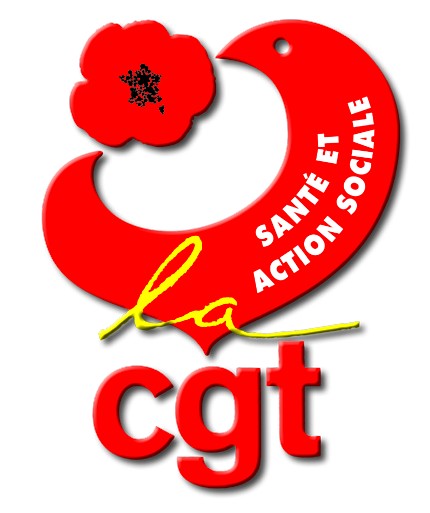 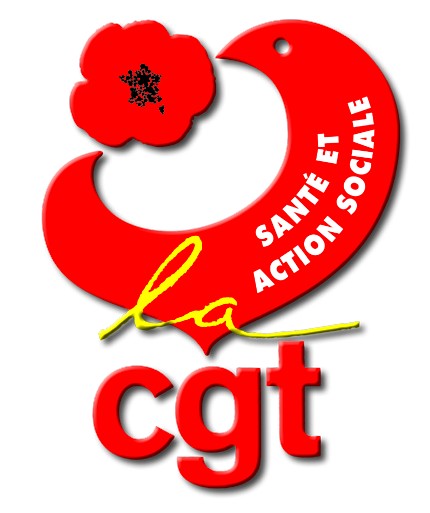 Monsieur le directeur du GHEFDate, le 26 juin 2019Monsieur le directeur,Nous avons l’honneur de déposer auprès de vous un préavis de grève illimité à partir du mardi 2 juillet 2019 conformément au 3ème alinéa de l’article 3 de la loi n°777 du 31 juillet 1963.Sous réserve d’une solution satisfaisante aux personnels concernés intervenue dans le cadre des dispositions des articles 1er et 3 (dernier alinéa) de la loi précitée du 31 juillet1963, la cessation concertée du travail prendra effet à 0 heure, le mardi 2  juillet 2019.Pour les agents soumis à des services continus et dont les horaires d’embauche et de débauche débordent les jours et horaires précités, le préavis doit couvrir les agents en amont et en aval de ces journées.Nous attirons votre attention sur le fait que ce préavis est valable pour l’ensemble des personnels médicaux et non médicaux relevant du GHEF.Nous renouvelons la volonté des personnels en lutte, de voir s’ouvrir de véritables négociations en vue du règlement des revendications portées par l’action de ces personnels à savoir  Pour un véritable plan d’emploi- formation, reconnaissance des qualifications,La titularisation et la résorption des emplois précairesL’amélioration des conditions de travail et de vie, le respect des droits et des libertés,La réponse aux besoins de la population à travers la protection sociale, la santé, les services publicsL’application du PPCR à tous les contractuelsArrêt des restructurationsArrêt des privatisationsLes  personnels du SAU site de MLV  revendiquent spécifiquement :Un arrêt de fermeture des lits et réouverture de lits pour un objectif de zéro hospitalisation brancard.La création d’un poste IDE en plus 24/24, 7 jours sur 7La création d’un poste d’AS en plus 24/24, 7 jours sur 7L’embauche de 2 médecins de plus 24/24 7jours sur 7Une assistante sociale dédiée au SAU4 agents administratifs par 24 H tous les joursDu matériel suffisant et en état pour assurer la sécurité et la qualité de prise en charge des patients.Des agents de sécurité en plus La possibilité de partir en formation  La mise en place d’une véritable concertationVeuillez agréer, Monsieur le directeur, nos sincères salutations.Corinne BessoniesSecrétaire CGT